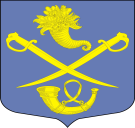 РОССИЙСКАЯ ФЕДЕРАЦИЯАДМИНИСТРАЦИЯ МУНИЦИПАЛЬНОГО ОБРАЗОВАНИЯБУДОГОЩСКОЕ ГОРОДСКОЕ ПОСЕЛЕНИЕКИРИШСКОГО МУНИЦИПАЛЬНОГО РАЙОНАЛЕНИНГРАДСКОЙ ОБЛАСТИПОСТАНОВЛЕНИЕ  от 05 декабря 2018_года    №  151Об утверждении перечня должностеймуниципальной службы, при назначениина которые граждане и при замещении которых муниципальные служащиеобязаны представлять сведения о своихдоходах/расходах, об имуществе и обязательствахимущественного характера, а также сведения одоходах/расходах, имуществе и обязательствахимущественного характера своих супруги(супруга) и несовершеннолетних детей  В соответствии с Федеральными законами от 02 марта 2007 года № 25-ФЗ «О муниципальной службе в Российской Федерации»,  пунктом 3 Указа Президента Российской Федерации от 18 мая 2009 года № 559 «Об утверждении перечня должностей федеральной государственной службы, при назначении на которые граждане и при замещении которых федеральные государственные служащие обязаны представлять сведения о своих доходах/расходах, об имуществе и обязательствах имущественного характера, а также сведения о доходах/расходах, имуществе и обязательствах имущественного характера своих супруги (супруга) и несовершеннолетних детей», Указом Президента Российской Федерации от 2 апреля 2013 года № 310 «О мерах по реализации отдельных положений Федерального закона «О контроле за соответствием расходов лиц, замещающих государственные должности, и иных лиц их доходам», Указом Президента Российской Федерации от 29.06.2018 г. № 378 «О национальном плане противодействия коррупции на 2018 – 2020 годы», постановлением Губернатора Ленинградской области от 25 сентября 2009 года № 100-пг « О предоставлении гражданами, претендующими на замещение должностей государственной гражданской службы Ленинградской области, и государственными гражданскими служащими Ленинградской области сведений о доходах, об имуществе и обязательствах имущественного характера»,  администрация Будогощского городского поселения Киришского муниципального района, ПОСТАНОВЛЯЕТ: 1.Определить должности муниципальной службы муниципального образования Будогощское городское поселение при назначении, на которые граждане и при замещении которых муниципальные служащие обязаны представлять сведения о своих доходах/расходах, об имуществе и обязательствах имущественного характера, а также сведения о доходах/расходах, об имуществе и обязательствах имущественного характера своих супруги (супруга) и несовершеннолетних детей: - Высшая муниципальная должность муниципальной службы - глава администрации муниципального образования;-  Главная муниципальная должность муниципальной службы -  заместитель главы администрации муниципального образования;- Ведущая должность  муниципальной службы – главный бухгалтер, начальник отдела ЗИО;- Младшая должность муниципальной службы – специалист 1 категории;- Младшая должность муниципальной службы – специалист 2 категории.	2. Считать утратившим силу постановление от 07.02.2014 г. № 9 «О  представлении гражданами, претендующими на замещение должностей муниципальной службы  в муниципальном образовании Будогощское городское поселение, и муниципальными служащими муниципального образования Будогощское городское поселение сведений о доходах, об имуществе и обязательствах имущественного характера».	3. Опубликовать настоящее постановление в газете «Будогощский вестник» и разместить на официальном сайте поселения.Постановление вступает в силу после его официального опубликованияГлава администрации					       	           И.Е.РезинкинРазослано: в дело 2,  прокуратура., Павлюк Н.С.Орлова И.В.